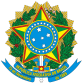 MINISTÉRIO PÚBLICO DA UNIÃOESCOLA SUPERIOR DO MINISTÉRIO PÚBLICO DA UNIÃO DIRETORIA GERALPORTARIA Nº 046, DE 23 DE MARÇO DE 2023.Substituir a fiscal do contrato nº 07/2022, o qual tem como objeto a contratação de empresa especializada na prestação de serviços continuados de infraestrutura e apoio logístico.O SECRETÁRIO DE ADMINISTRAÇÃO DA ESCOLA SUPERIOR DO MINISTÉRIO PÚBLICODA UNIÃO, no uso das atribuições que lhe confere o inciso XII, do artigo 72, do Regimento Interno da ESMPU, aprovado pela Resolução CONAD nº 05, de 22 de junho de 2020, e considerando o que dispõem os artigos 58, inciso III, e 67, caput, da Lei nº 8.666/93, resolve:Art. 1º Designar a servidora KARINA MACHADO ROCHA GURGEL, matrícula nº 72.132, para controlar e fiscalizar a execução do contrato a seguir enunciado:Contratada: EXEMPLUS AGENCIA DE VIAGENS E TURISMO LTDA;Contrato: 07/2022;Objeto: Contratação de empresa especializada, para fornecer sob demanda, junto à Escola Superior do Ministério Público da União (ESMPU), nos moldes do preconizado na legislação pertinente de serviços continuados de infraestrutura e apoio logístico, compreendendo hospedagem, alimentação, logística para eventos, transporte, tradução simultânea, tradução de textos, sonorização, intérprete de libras, equipamentos, locação de salas, auditórios e outros correlatosArt. 2º Nos impedimentos legais e eventuais da fiscal acima referida, as funções serão exercidas pela servidora MAGDA APARECIDA DE OLIVEIRA, matrícula matrícula nº 71.533.Art. 3º Fica revogada a Portaria nº 36/2022, de 23 de março de 2022, publicada no BS/MPU nº 03, de março de 2022.Art. 4º Esta portaria entrará em vigor na data de sua publicação.Documento assinado eletronicamente por Ivan de Almeida Guimarães, Secretário de Administração, em 28/03/2023, às 20:21 (horário de Brasília), conforme a Portaria ESMPU nº 21, de 3 de março de 2017.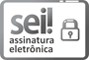 A autenticidade do documento pode ser conferida no site https://sei.escola.mpu.mp.br/sei/autenticidade informando o código verificador 0401281 e o código CRC 7ECCDF37.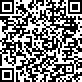 Processo nº: 0.01.000.1.001656/2020-42 ID SEI nº: 0297144